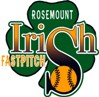 Dear Applicant, Thank you for your interest in Rosemount Traveling Fast Pitch Softball program. Your application will be reviewed by a selection committee and may be followed by an interview. Whether or not you are selected as a coach for the coming season you are invited to remain involved in the program through your encouragement and support of the youngsters who participate, and through the numerous volunteer opportunities that arise during the season such as scoring, record keeping, skill development, informal assisting or supervising, transporting, etc. We ask that the application be submitted by February 4, 2023.Should you be selected for an interview, please come prepared to discuss the following: Your fast pitch softball coaching experience. Any other coaching experience Your philosophy regarding playing time for team members. How would you balance "playing to win" versus "equitable participation" for team members Your view of the role of the assistant coach. Your preferred style of conflict resolution relative to players and/or parents. Your favorite part about coaching. Your least favorite part about coaching. This application will be kept on file with the program records and you will be informed of the committee decision, and any future opportunities. All coaches (Head and Assistant) are required to pass background checks and concussion training prior to being able to work with the girls in the Traveling program. Only head coaches will receive a waiver for volunteer hours for 1 child, assistant coaches will still need to complete volunteer hours.Please submit application to: Doug KasperTraveling-softball@rosemount-aaa.orgRosemount Area Athletic Association Traveling Softball Spring/Summer 2023 Coaching Application The following application is required of all individuals who wish to be Head or Assistant Softball Coaches in the RAAA Traveling Softball Program.   Applicant Name: Address: Phone: 	  E-Mail:	 	 Position Applying For (check):   8U       10U        12U    	                        	Head Coach 	         Assistant Coach   List past coaching experience: (RAAA, High School, etc.) Please add all other qualifications that you bring to this position: (playing, umpiring, other) Will you be willing to read and follow the Dakota County Child protection services guidelines with respect to child abuse?  Will you keep the child’s best interest in mind and report any possible child abuse?   Yes:    No:      If no, please explain: What are your coaching strengths and weaknesses? Please describe your coaching philosophy for the age group you are applying for in summary and then relating to each of the next 7 topics? Importance of winning: Playing time: Parent involvement: Player discipline: Communication with players and parents: Practice plan: Game Strategy: Please Provide 3 Personal/Coaching References:NameOrganizationPhone